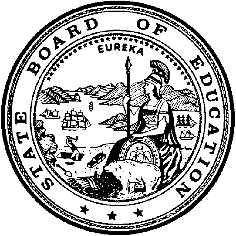 California Department of EducationExecutive OfficeSBE-006 (REV. 1/2018)Specific WaiverCalifornia State Board of Education 
July 2019 Agenda
Item #W-06SubjectRequest by Standard Elementary School District under the authority of the California Education Code (EC) Section 46206(a), to waive EC Section 46201, the audit penalty for offering insufficient instructional minutes during the 2017–18 school year.Waiver Number8-4-2019Type of ActionAction, ConsentSummary of the Issue(s)The Standard Elementary School District (SESD) is requesting that the California State Board of Education (SBE) waive the instructional time requirement audit penalty. The SESD was short 570 minutes for the 2017–18 school year. Per EC Section 46206(a), the SBE may waive the fiscal penalties for a school district, county office of education, or charter school that fails to maintain the prescribed minimum length of instruction, upon the condition that the school or schools in which the minutes were lost maintain minutes of instruction equal to those lost, in addition to the minimum amount required, for twice the number of years that it failed to maintain the required minimum length of time.Authority for WaiverEC Section 46206 RecommendationApproval: NoApproval with conditions: Yes Denial: NoThe California Department of Education (CDE) recommends the SBE approve this waiver on the condition that SESD maintains increased instructional minutes of at least the amount required by law plus the 570 minutes SESD failed to offer for a period of two years beginning in 2019–20 through 2020–21 and SESD reports the annual instructional minutes offered in their annual audit report. If these conditions are not met, the penalty will be reinstated.Summary of Key IssuesDuring an audit of instructional time for 2017–18, it was discovered that Standard Elementary School failed to offer the required 36,000 annual minutes in two morning kindergarten classrooms by 570 minutes. Adjustments to the lunch schedule were made without any change to the start time for the morning kindergarten classrooms. The change to the lunch period reduced the instructional time for the morning kindergarten classrooms by five minutes each day. This resulted in a shortage of instructional minutes.SESD would like to use school years 2019–20 and 2020–21 to make up the shortfall of the instructional minutes. SESD submitted documentation showing Standard Elementary School will offer additional minutes for kindergarten classrooms during the 2019–20 and 2020–21 school years to comply with the terms of the waiver.Demographic Information:SESD has a student population of 3,100 and is located in a rural area in Kern County.Summary of Previous State Board of Education Discussion and ActionThe SBE has approved similar requests with conditions. EC Section 46206 authorizes waivers to be granted for fiscal penalties due to a shortfall in instructional time. A waiver may be granted upon the condition that the school, or schools, in which the minutes were lost, maintain minutes of instruction equal to those lost, in addition to the minimum amount required for twice the number of years that it failed to maintain the required minimum length of time.Fiscal Analysis The SESD 2017–18 penalty amount of $44,457 is calculated as follows (some differences due to rounding):The average daily attendance of 305.77 for all kindergarten students multiplied by the district’s funding rate of $9,202.17 (transition rate) is equal to the district’s Local Control Funding Formula (LCFF) apportionment of $2,813,748.A shortfall of 570 instructional minutes for kindergarten divided by the 36,000 minute requirement is equal to 1.58 percent of minutes not offered.The affected LCFF apportionment of $2,813,748 multiplied by the percentage of minutes not offered is equal to the penalty amount of $44,457.Attachment(s)Attachment 1:  Summary Table (1 page)Attachment 2:  SESD Specific Waiver Request 8-4-2019 (2 pages). (Original waiver request is signed and on file in the Waiver Office.)Attachment 1: Summary TableCalifornia Education Code (EC) Section 46201Created by California Department of EducationApril 2019Attachment 2: Standard Elementary School District Specific Waiver Request 8-4-2019California Department of Education WAIVER SUBMISSION – SpecificCD Code: 1563792Waiver Number: 8-4-2019	Active Year: 2019Date In: 4/12/2019 9:07:54 AMLocal Education Agency: Standard Elementary School DistrictAddress: 1200 North Chester Ave.Bakersfield, CA 93308Start: 8/14/2019End: 5/26/2021Waiver Renewal: NoWaiver Topic: Instructional Time Requirement Audit PenaltyEd Code Title: Below 1982-83 Base Minimum Minutes Ed Code Section: 46201Ed Code Authority: 46206Ed Code or CCR to Waive: The Standard School District requests a State Board of Education waiver of EC 46201 for failing to provide the prescribed minimum length of time in AM Kindergarten for a portion of the 2017-18 school year.  Education Code 46201. (a) For each school district that received an apportionment pursuant to subdivision (a) of this section, as it read on January 1, 2013, and that reduces the amount of instructional time offered below the minimum amounts specified in subdivision (b), the Superintendent shall withhold from the school district’s local control funding formula grant apportionment pursuant to Section 42238.02, as implemented by Section 42238.03, for the average daily attendance of each affected grade level, the sum of that apportionment multiplied by the percentage of the minimum offered minutes at that grade level that the school district failed to offer.(b) Commencing with the 2013–14 fiscal year:[(1) Thirty-six thousand minutes in kindergarten.](2) Fifty thousand four hundred minutes in grades 1 to 3, inclusive.(3) Fifty-four thousand minutes in grades 4 to 8, inclusive.(4) Sixty-four thousand eight hundred minutes in grades 9 to 12, inclusive.(Amended by Stats. 2013, Ch. 357, Sec. 30. (SB 97) Effective September 26, 2013.)Outcome Rationale: In order to improve the flow of students in and out of the school cafeteria, site administration changed the lunch time for AM Kindergarten students from 11:20 to 11:15 a.m., but failed to adjust the starting time from 8:00 a.m. to 7:55 a.m. As a result, two AM Kindergarten classrooms at Standard Elementary School had their instructional day shortened by 5 minutes and resulted in the decrease of the daily instructional minutes to 195 minutes instead of the typical 200 minutes. This error was caught in February and the bell schedule was changed back to the previous year’s bell schedule of 8:00 a.m. – 11:20 a.m., and returned to providing 200 minutes of instructional time. Consequently, there was a shortfall in the yearly requirement that instructional minutes meet or exceed 36,000 annually.Pursuant to EC 46206, in lieu of a fiscal penalty incurred as a result of a shortfall on instructional time in the 2017-18 school year, the Standard School District proposes to increase the length of Kindergarten by 5 minutes a day, or 900 minutes each year for two years - 2019-20 and 2020-21 school years. A copy of the instructional minute worksheet, proposed bell schedule and school calendar has been attach to support this request. Student Population: 3100City Type: RuralLocal Board Approval Date: 3/30/2019Audit Penalty Yes or No: YesCategorical Program Monitoring: NoSubmitted by: Mr. Paul MeyersPosition: SuperintendentE-mail: pmeyers@standardschools.net Telephone: 661-392-2110Bargaining Unit Date: 03/21/2019Name: Standard Teachers Association (STA)Representative: Merriellen CohrsTitle: President, STAPosition: SupportWaiver 
NumberDistrictPeriod of RequestDistrict’s RequestCDE Recommended ActionBargaining Unit Representatives Consulted, Date, and PositionLocal Board and Public Hearing ApprovalPenalty Without WaiverPrevious Waivers8-4-2019Standard Elementary School DistrictRequested:August 14, 2019, to May 26, 2021Recommended:July 1, 2017, to June 30, 2018District requests waiving EC Section 46201 to avoid the audit penalty in exchange for offering increased instructional minutes in
2019–20 and 2020–21, consistent with EC Section 46206.Approval of waiver, consistent with EC Section 46206 with the following conditions:(1) District maintains increased instructional minutes at Standard Elementary School of at least the amount required by law plus 570 minutes for a period of two years beginning in 2019–20 through 2020–21, and (2) District reports the annual increased instructional minutes offered in its annual audit report.Meriellen Cohrs, PresidentStandard Teachers AssociationMarch 21, 2019SupportLocal Board ApprovalMarch 30, 2019$44,457None